Topic 5.2: Terrestrial food production systems and food choicesWhat do believe are the differences between subsistence farming and commercial farming? Give an example of each.DefinitionsLEDCMEDCAgribusinessCommercial agricultureSubsistence agricultureUndernourished: not enough energy from food FAO: 854 million people (2007), 200 million are kidsMalnourished: Enough energy but not nutrient, 10% undernourished people die from malnutrition, 75% of deaths are kids under 5 yrsQuestions to considerWhat are some of the reasons that people go hungry?Can you name some places in the world where people are experiencing hunger right now? What are some specific things we as individuals can do to help end hunger for others, locally and globally?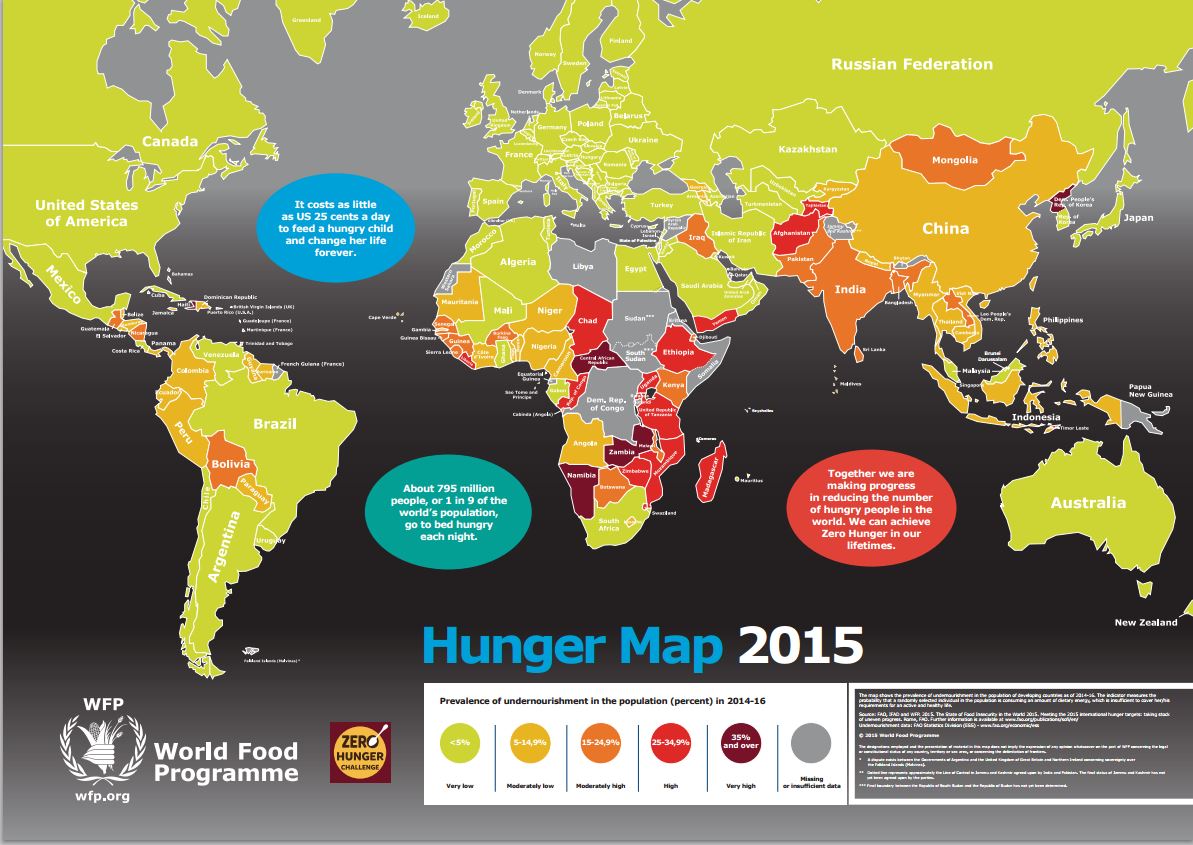 What are the leading problems with world hunger?870 million people suffer from 						Poor nutrition plays a role in at least 						World produces enough food but lacks 						______________, _______________, ______________ and ___________ contribute to the problem of hunger.Inequalities in Food Distribution________ of the world is inadequately fed with ___________ going hungryToo much food is being produced in ___________ leading to ________________Some MEDCs have ______________ making food _________________LEDC food production is often used as_________________________ rather than __________________________Imbalance in __________________________Domestic support and export subsidies in MEDCs make LEDC crops ______________________Increased meat/dairy consumption and biofuels ____________________________________Climate change _____________________________________________________________MEDC farms are ____________________________. LEDC farms are _____________________________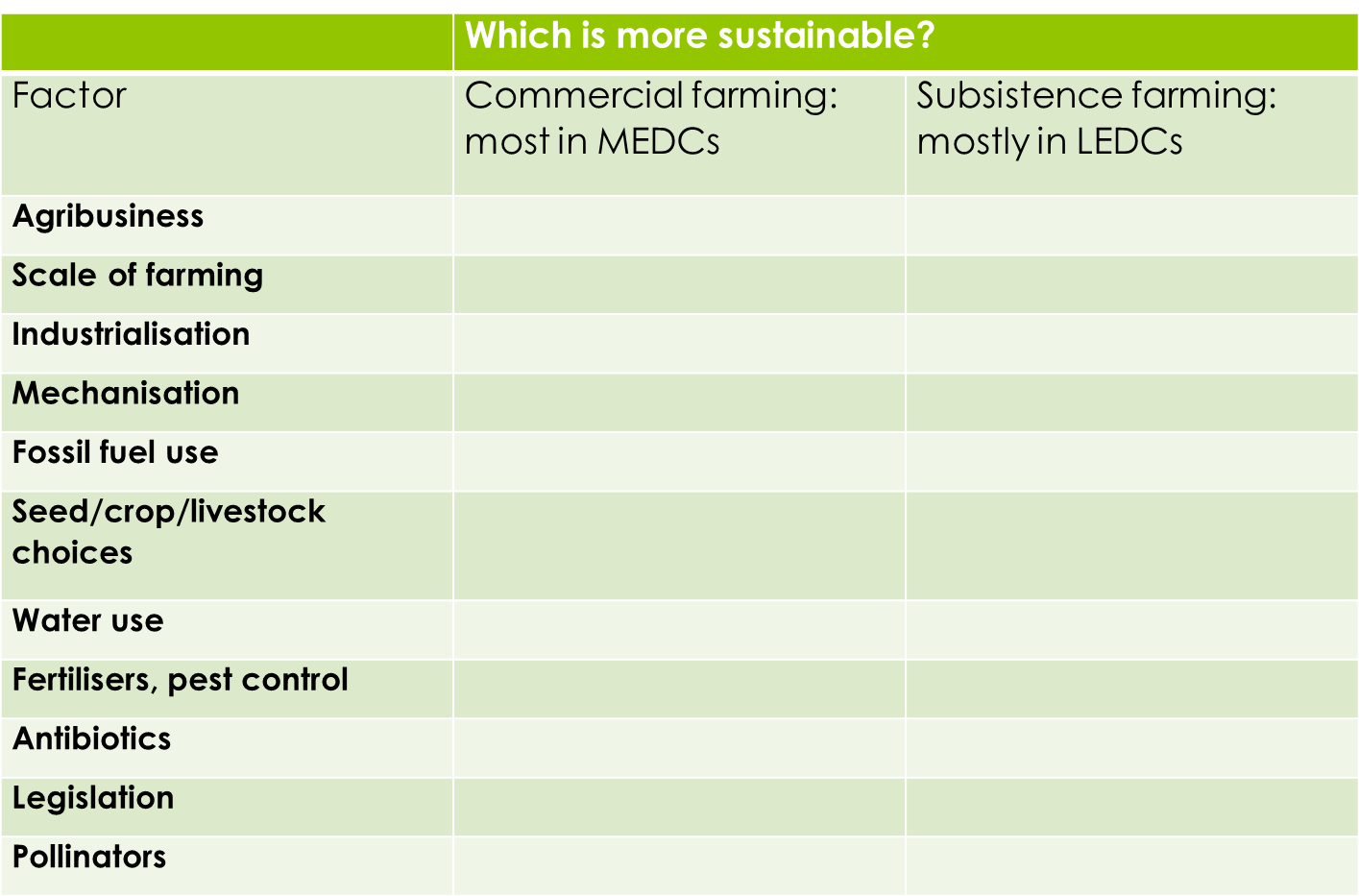 Farming Systems	Subsistence Farming	Commercial Farming	Pastoral FarmingArable FarmingMixed FarmingFood WasteFood Energy Production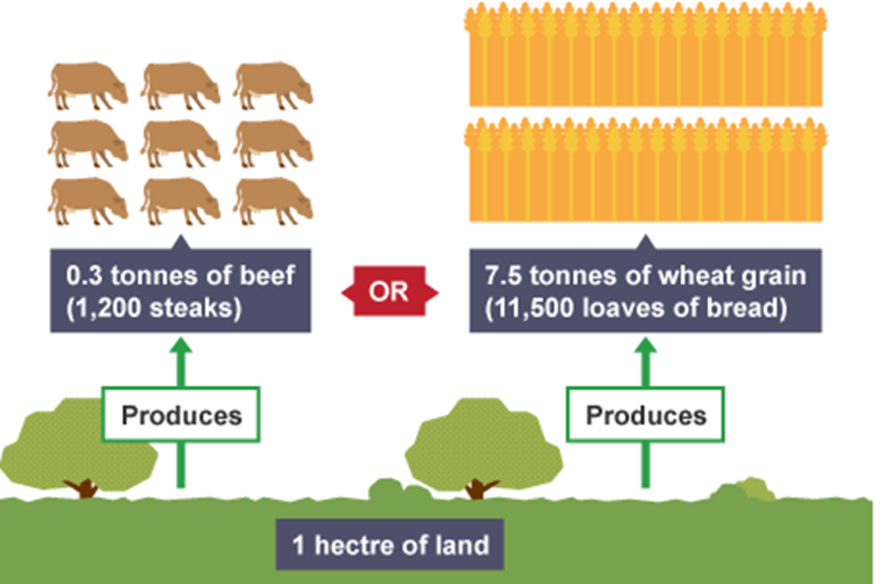 Western culture – Eastern cultures – Other cultures – 	MEDC’s								LEDC’sWhat determines food choices?Comparing Farming Systems	Inputs	Outputs	System characteristics	Environmental impact	Socio-economic factorsAquatic Food Systems vs Terrestrial Food SystemsHow can we be more sustainable?Use the iPads to research the following, find example of each:Altering human activityMaximize yieldLocal produceFood LabelsMonitoring multi-nationalsBuffer zones (nutrient run-off)Food WasteChanging attitudes about food dietsExtra HelpEuropean Union CAP: Common Agricultural Policya.	System of government subsidiesb.	Guarantees prices for European farmers (5% of pop’l)c.	Tariffs on imported products from LEDCsStudy Table 13.2 on p.250 – you’re likely to see it on examsa.	subsistence farming in Amazon basinb.	grain/cereal production in Canadian prairiesc.	rice production in Ganges River basind.	horticulture and dairy production in NetherlandsCompare rice production in Kalimantan and California (Topic 3.5.3)Part 1: Define and summarize subsistence and commercial farmingPart 2: Select two named food production systems. Summarize each; a good idea would be to use the same ones that you did in the soil research. Then fill out the table below to compare the two. Part 3: Complete the following tables to help show links between soil, food, and social systemsTable 1:Soil degradation and conservation methods Table 2: Strategies for Global Food Supply Table 3: Comparing the efficiency of terrestrial and aquatic food production system Outline the differences between undernourishment and malnourishment. Contrast the availability of food resources in MEDC’s with that in LEDC’s and explain the differences. Discuss the reasons for an imbalance in food production and the distribution of food resources on a global scale. Contrast the typical diets of people in MEDC’s with those in LEDC’s. Do you consider bush meat to be a good thing or bad thing? Justify your answer. List and define the 2 types of farming systems. Outline the major differences between the inputs and outputs of subsistence and commercial farming systems. Define and describe the following:cash cropextensive farmingintensive farming pastoral farming arable farmingmixed farmingEvaluate and discuss the advantages and disadvantages of the farming systems outlined in Table 13.2 on page 250. (These are good examples to keep in mind for the IB ESS Exam!)Which of the above types of farming do you think is most commonly practiced in Malawi? In France? Justify your answer with examples. Case Study #1: Palm oil. Outline the issues surrounding palm oil production in Asia pg 249Describe the difference between the maximum sustainable yield and the optimal sustainable yield. Explain why they are different. How would an increasing number of vegetarians impact global food supplies? Why?Case Study #2: Civil war, environmental crises, and food production in Sudan and South Sudan.  Pg 260Outline the issues contributing to poverty and environmental degradation in Sudan. North = Muslim population involved in producing cotton, peanuts (groundnuts), coffee, dates, sugar cane, tobacco, citrus fruits → cash cropping reliant on irrigation from Nile River.South = Christian/animist subsistence farmers and herders. South Sudan has all the resources: fertile soil, mineral resources, timber, natural resources,  precipitation; Northern Sudan is the seat of government, but they derive their income from the resources in the south.Government of North also tried to impose sharia law on non-Muslim south, who resented someone else’s religion and so took up arms.Civil war meant that government money was being spent on military weapons instead of development of agriculture, infrastructure, education, and health care, so the people of Sudan (both north and south) became even more impoverished.Existing infrastructure and agriculture destroyed in fighting → mass starvation & famine.Case Study #3: Agricultural Production in Australia. Pg 261Most of Australia is arid, with little annual precipitation, so that agriculture requires large inputs of irrigation and fertilizers. Agricultural production is concentrated in southeastern mountains, where most rainfall occurs. Agriculture in northwestern Australia depends on annual flooding/monsoon cycle to provide soil nutrients and moisture, but changing climate patterns threaten that model and require higher inputs of  Most beef (75%) is exported to the US, UK, and Canada. That means large inputs of fuel for shipping or air freight. Compared to efficiency of crop production (lower on the food web) beef production is already inefficient; adding the fuel inputs required for export makes it even more inefficient from an energy perspective. Dairy production requires lush grasslands, which are not common in Australia, so that milk production requires large inputs of irrigation, fertilizers, and pesticides. Table 4: Linking Social systems and Food production Subsistence farming system:Commercial farming system:Inputs (material and energy)Outputs (materials and energy)Environmental impacts of the systemHuman impacts on the systemType of soil degradationlocationimpactsconservation strategiesovergrazingcattle ranchessoil erosionPlant trees as wind breaks deforestationtropical rainforestsoil erosionunsustainable agriculture loss of topsoil, therefore fertilitysoil erosionvarioussheet wash, gullying, wind erosiontoxificationacidic regsions, ie Ohio Valley, USAsalinizationwarm and dry locationsdesertificationdegradation of land, occurs most in poor countriesterracing, contour planting, wind breaksStrategies	Advantages			Disadvantages		increase use of GMO (genetically modified organisms)possible human health danger due to genetic recombination, possible introduction of new species in ecosystem with unknown effectsincrease irrigationfarm marginal landsSuitable for grazing cattleOvergrazing, not fit for growing cropsincrease fertilizer use	increase use of antibiotics and growth hormone in cattle, fish, chicken, etc	Cows can produce milk and milk output from 8-12 weeksincrease use of pesticides and herbicideMay damage the environment. Can kill non target insects. Can destroy crops and move away from their original point of application. Health risksAquaticTerrestrialNumber of trophic levelsEfficiency of energy conversionInitial fixing of solar energyPro’s/advantagesCon’s/Disadvantagesprofit for small-scale farmersloss of biodiversityemployment in LEDC’spalm oil bad for consumer health (heart)exports earn foreign currencypesticides get into local food webconsumers benefit (products they like)habitat losscan be used as biofuel (renewable)forest animals killed when invading plantationshigh demand → increasing rate of rainforest loss/deforestationclearing primary forest through fire → smoke/haze create health hazard and air quality problems (‘brown cloud’)Social systemfood production systemlinks- what does this type of production mean for the society? how does it benefit society? harm it? is it good? bad? low population density, shifting cultivatorsslash and burnhigh population density, culture, soil fertilitywet-rice ecosystem of South-East AsiaModern urban society, capitalismAgribusiness, argo- ecosystem